Рассмотрев протест прокуратуры Батыревского района Чувашской Республики от 23.03.2020 № 03-01-2020, руководствуясь Уставом Долгоостровского сельского поселения Батыревского района Чувашской Республики и в связи с вступлением в силу с 27.06.2019 отдельных норм Федерального закона от 27.12.2019 № 472-ФЗ «О внесении изменений в Градостроительный кодекс Российской Федерации и отдельные законодательные акты Российской Федерации», администрация Долгоостровского сельского поселения Батыревского района Чувашской РеспубликиП О С Т А Н О В Л Я Е Т:            1. Внести в  постановление администрации Долгоостровского сельского поселения сельского поселения от 15.08.2017 № 42 «Об утверждении Административного регламента администрации Долгоостровского сельского поселения Батыревского района Чувашской Республики по предоставлению муниципальной услуги «Выдача разрешений на строительство, реконструкцию объекта капитального строительства и индивидуальное строительство» (далее – административный регламент) (с изменениями, внесенными постановлениями администрации Долгоостровского сельского поселения от 18.09.2018 № 31, от 02.09.2019 № 26)  следующие изменения:         1.1.         В пункте 2.4 Административного регламента:1)      в подпункте 2.4.1. слова «7 рабочих дней» заменить словами «5 рабочих дней»;2)      в подпункте 2.4.2. слова «7 рабочих дней» заменить словами «5 рабочих дней»;3)      в подпункте 2.4.3. слова «7 рабочих дней» заменить словами «5 рабочих дней»;4)      в подпункте 2.4.4. слова «7 рабочих дней» заменить словами «5 рабочих дней»;         1.2. пункт 2.5 Административного  регламента дополнить абзацем следующего содержания:         «Федеральным законом от 27.12.2019 № 472_ФЗ «О внесении изменений в Градостроительный кодекс Российской Федерации и отдельные законодательные акты Российской Федерации»;1.3. пункт 2.6.1. Административного регламента дополнить абзацем следующего содержания:«Лица, указанные в частях 21.5 - 21.7 и 21.9  статьи 51 Градостроительного кодекса, обязаны направить уведомление о переходе к ним прав на земельные участки, права пользования недрами, об образовании земельного участка в уполномоченные на выдачу разрешений на строительство федеральный орган исполнительной власти, орган исполнительной власти субъекта Российской Федерации, орган местного самоуправления.»;1.4. в подпункте 3.1.2. абзац второй изложить в следующей редакции:«Документы (их копии или сведения, содержащиеся в них), предусмотренные пунктом 2.7.1, 2.7.2 запрашиваются специалистом отдела в порядке межведомственного информационного взаимодействия, в том числе с использованием единой системы межведомственного электронного взаимодействия в государственных органах, органах местного самоуправления и подведомственных государственным органам или органам местного самоуправления организациях, в распоряжении которых находятся указанные документы при получении заявления о выдаче разрешения на строительство в случаях строительства, реконструкции объекта капитального строительства, если застройщик не представил указанные документы самостоятельно.»;1.5. в абзаце первом подпункта 3.1.4. Административного регламента слова «7 рабочих дней» заменить словами «5 рабочих дней»;1.6. подпункт 3.1.4. Административного регламента дополнить абзацем следующего содержания:«Разрешение на строительство выдается в форме электронного документа, подписанного электронной подписью, в случае, если это указано в заявлении о выдаче разрешения на строительство.»;1.7. в абзаце первом подпункта 3.1.5. Административного регламента слова «7 рабочих дней» заменить словами «5 рабочих дней»;1.8. в абзаце втором подпункта 3.2.3. Административного регламента слова «7 рабочих дней» заменить словами «5 рабочих дней»;1.9. в абзаце втором подпункта 3.3.4. Административного регламента слова «7 рабочих дней» заменить словами «5 рабочих дней».2. Настоящее постановление вступает в силу после его официального опубликования.Глава Долгоостровскогосельского поселения                                                                        Ф.А.АлиулловЧĂВАШ  РЕСПУБЛИКИ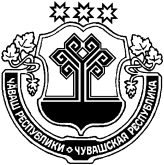 ПАТĂРЪЕЛ  РАЙОНĚЫХРА СЫРМИПОСЕЛЕНИЙĔНАДМИНИСТРАЦИЙĚЙЫШĂНУ2020ç. март уйăхĕн  31-мĕшĕ № 12Ыхра Сырми ялеЧУВАШСКАЯ РЕСПУБЛИКАБАТЫРЕВСКИЙ РАЙОНАДМИНИСТРАЦИЯДОЛГООСТРОВСКОГОСЕЛЬСКОГО ПОСЕЛЕНИЯПОСТАНОВЛЕНИЕ«31»  марта   2020 г. № 12д. Долгий ОстровО внесении изменений в постановление админитсрации Долгоостровского сельского поселения от 16.08.2017 №63 "Об утверждении Админитсративного регламента администрации Долгоостровского сельского поселения Батыревского района Чувашской Республики по предоставлению муниципальной услуги "Выдача разрешений на строительство, реконструкцию объекта капитального строительства и индивидуальное строительство"